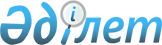 О признании утратившим силу постановления акимата Меркенского района от 30 ноября 2009 года №418 "О внесении изменений в постановление акимата Меркенского района от 25 апреля 2005 года № 111 "Об определении мест продажи периодической печатной продукции содержащей материалы эротического содержания"Постановление акимата Меркенского района Жамбылской области от 30 мая 2016 года № 201      Примечание РЦПИ.

      В тексте документа сохранена пунктуация и орфография оригинала.

      В соответствии с пунктом 8 статьи 37 Закона Республики Казахстан "О местном государственном управлении и самоуправлении в Республике Казахстан", пункта 1 статьи 21-1 Закона Республики Казахстан "О нормативных правовых актах" акимат Меркенского района ПОСТАНОВЛЯЕТ: 

      1. Признать утратившим силу постановление акимата Меркенского района от 30 ноября 2009 года № 418 "О внесении изменений в постановление акимата Меркенского района от 25 апреля 2005 года № 111 "Об определении мест продажи периодической печатной продукции содержащей материалы эротического содержания" (зарегистрировано в реестре государственной регистрации нормативных правовых актов № 73, опубликовано 15 января 2010 года в газете "Меркенский вестник").

      2. Контроль за исполнением данного постановления возложить на руководителя аппарата акима Меркенского района Е.Акек.

      3. Настоящее постановление всупает в силу по истечении десяти дней после первого официального опубликования.


					© 2012. РГП на ПХВ «Институт законодательства и правовой информации Республики Казахстан» Министерства юстиции Республики Казахстан
				
      Аким района

Б. Копбосынов
